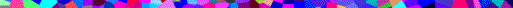 Проєкт фестивальної  організації «СвітFestUa»та БФ «Київ Арт Тайм»Всеукраїнський фестиваль-конкурс хореографічного та циркового мистецтва «Крила мрій»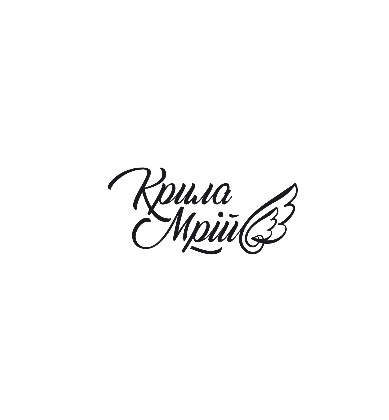 2-3 грудня 2023 р2 грудня-хореографія 3 грудня-циркове мистецтво Організатори:    ГО « Мистецтво для всіх»                                 БФ «Київ Арт Тайм»За підтримки:   Департаменту культури при КМДА м. Києва  Солом’янської районної в місті Києві державної  адміністрації       Місце проведення:  м. Київ Концертна зала КНУБА  вул. Преображенська, 2.   ( Київський національний університет будівництва та архітектури)Прийом заявок до 20 листопада 2023 р.Увага!!! Прийом заявок може припинитися раніше, якщо буде набрана максимальна кількість номерів!!!УВАГА!!! Змінена  поштова скринька!!!  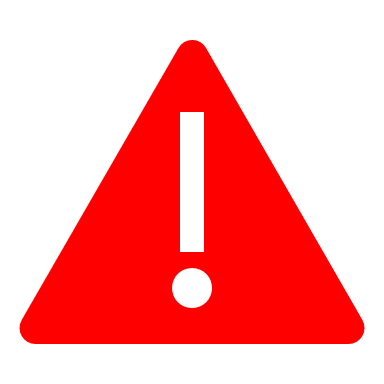  нова скринька: svetlana_fest@i.uaМЕТА ТА ЗАВДАННЯ КОНКУРСУТворчий фестиваль - конкурс проводиться з метою ознайомлення представників різних міст із різноманіттям культурного скарбу нашої держави. Створення для дітей і молоді можливостей для творчого спілкування, розкриття нових талантів, обмін досвідом, підвищення професійної майстерності. Удосконалення системи художньо-естетичного розвитку. Виховання у дітей любові до мистецтва і краси, формування естетичного смаку.УМОВИ УЧАСТІ У КОНКУРСІ Основним заходом творчого фестивалю - конкурсу, є конкурсна програма, в якій можуть брати участь, хореографічні ансамблі, малі форми та індивідуальні виконавці хореографічного мистецтва та  аматорські колективи, навчальні студії та окремі виконавці, які працюють у різних жанрах циркового мистецтва.ДЛЯ УЧАСТІ У КОНКУРСІ НЕОБХІДНО:1.ПОДАТИ ЗАЯВКУ НА УЧАСТЬ В КОНКУРСІ  до 20 листопада 2023 року!!2.ЗАЯВКИ ПРИЙМАЮТЬСЯ В УСТАНОВЛЕНІЙ ОРГКОМІТЕТОМ ФОРМІ на E-MAIL: svetlana_fest@i.uaРазом з заявкою треба вислати списки дітей з датами народження!!! Факт подачі заявки автоматично означає, що конкурсанти ознайомлені з умовами Положення, приймають та погоджуються з усіма правилами проведення фестивалю-конкурсу.3. ВИСЛАТИ  ФОНОГРАМУ КОНКУРСНОГО НОМЕРУ на E-MAIL:  svetlana_music_fest@ukr.netКожна фонограма повинна бути підписана із вказівкою, наприклад: «__назва колективу__назва номеру__з точки  чи ні__ ». Якщо ви подаєте декілька  номерів, у листі,  вкажіть будь ласка, назви номерів у тому порядку, в якому  ви  бажаєте  виступати  на фестивалі. З собою на конкурсі рекомендується мати декілька видів носіїв, щоб бути універсально готовим.  - Підтвердженням отримання заявки буде відповідь від організаторів на вашу електронну пошту або у вайбер!!!ЖУРІ КОНКУРСУОцінку виступів учасників конкурсу здійснює журі, до складу якого входять ведучі спеціалісти та діячі в області культури та мистецтва України, а також викладачі найвідоміших ВУЗів міста Києва та країни,народні та заслужені артисти, діячі культури і мистецтв, представники шоу-бізнесу.Розподілення призових місць відбувається на основі кількості набраних балів за конкурсний номер. Результати фіксуються у протоколі журі.Журі оцінює учасників за 10-ти бальною системою закритого голосування. Рішення журі є остаточними і оскарженню та перегляду не підлягають! За рішенням журі допускається дублювання призових місць за результатами конкурсу. Журі має право присудити не всі призові місця, Гран-прі  може не присуджуватися. Остаточний склад журі затверджується організаторами за 10 днів до початку конкурсу-фестивалю.КРИТЕРІЇ, ЗА ЯКИМИ ОЦІНЮЮТЬСЯ ВИСТУПИ УЧАСНИКІВтворчий підхід та індивідуальність виконавців;реалізація задуму художнього твору;рівень виконавської майстерності та синхронність виконання;артистизм і сценічна культура;естетика сценічного одягу;відповідність репертуару віковій категорії виконавців;синхронність, техніка та складність трюкового репертуару.ІНШІ УМОВИВхід до глядацької зали під час конкурсу безкоштовний!!!Сцена для виступу дерев’яна та має розмір: ширина-12 м; глибина - 7,5 м.Висота 10 метрівКонцертна зала вміщує 600 глядачів.Організатори залишають за собою право змінювати положення та програму конкурсу-фестивалю з огляду на кількість надісланих заявок, за умови, що всі учасники будуть попереджені про зміни заздалегідь.Організатори мають право закрити прийом заявок раніше зазначеної дати ,при перевищенні кількості номерів на конкурсний день!!!!!Організатори мають право використовувати та розповсюджувати відео та фотоматеріали фестивалю без узгодження з учасниками, з метою реклами та розвитку даного фестивалю-конкурсу.Всі питання, пов’язані з виступами учасників конкурсу вирішуються в робочому порядку з оргкомітетом фестивалю.	Відповідальність за життя та здоров’я дітей конкурсантів  несуть батьки та керівники.	Організатори не несуть відповідальність за загублені або вкрадені речі.НОМІНАЦІЇ ТА ВІКОВІ КАТЕГОРІЇРЕЗУЛЬТАТИ КОНКУРСУ ТА НАГОРОДЖЕННЯПереможці конкурсу нагороджуються кубками та дипломами:Володарі «Grand Prix» ( в кожному жанрі окремо) нагороджуються великим кубком та дипломом);  Лауреати  I, II, III ступенів нагороджуються кубками та дипломами;ВСІ  учасники конкурсу нагороджуються дипломами та пам’ятними  медалями!!!Всі керівники та  учасники фестивалю отримують  фото та відео матеріали виступів БЕЗКОШТОВНО!!!Також, журі конкурсу, може нагородити учасників та керівників спеціальними призами та спеціальними дипломами.ФІНАНСОВІ УМОВИ ПРОВЕДЕННЯ КОНКУРСУКонкурс-фестиваль  не є комерційним заходом. Фінансова база для організації Фестивалю складається зі спонсорських коштів та грошового організаційного внеску учасників. Всі організаційні внески витрачаються виключно на потреби пов’язані з організацією фестивалю - конкурсу : нагородна продукція, друкарські матеріали, подарунки учасникам, оренда залу, забезпечення творчої роботи журі і режисерської групи, організаційно-технічне забезпечення конкурсних заходів тощо.БЛАГОДІЙНИЙ ВНЕСОК :Соло – 550 грн. ( 1номер) Якщо дитина  приймає участь ще і груповому номері, то вона сплачує 550 грн. за соло і 50% за груповий номер!!Дует - 450 грн. з учасника (1номер); Якщо дитина  приймає участь ще і груповому номері, то вона сплачує  50% за груповий номер!!Малі форми (від 3 до 8 чол.)  – 380 грн. з учасника (1 номер)За кожен наступний заявлений номер - внесок 50% від стартового!Ансамблі (9 та більше учасників) – 350 грн. (1 номер) За кожен наступний заявлений номер  для ансамблів 100 грн!!!Якщо колектив подає дві заявки в одній віковій категорії, але групи дітей різні – оплата 100%.Благодійний внесок сплачується в день конкурсу!!!!! ( готівкою під час реєстрації колективів). Реєстрація проводиться на протязі конкурсного дня!!!Якщо колектив вибуває з конкурсної програми з будь-яких причин, керівник зобов’язаний попередити організаторів за тиждень  до початку конкурсу.Детальний план проведення конкурсу-фестивалю буде надіслано керівникам колективів за три дні до початку конкурсу!!!Для отримання додаткової інформації можна написати нам листа на e-mail: svetlana_fest@i.ua   або зателефонувати :+38(067)507 44 75(Viber,Telegram);  +38(099)444 29 41  – Світлана Прокопчук+38(067)365 92 00 (Viber,Telegram) – Христина КарпинськаГрупа у фейсбуці  фестивальної організації «СвітFestUa – Київ». В цій групі  розміщуються всі наші проєкти!!!https://www.facebook.com/groups/862471074210308/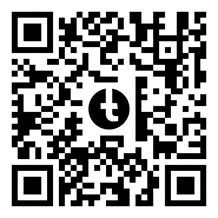 Наш інстаграм :  @svitfest  (також для всіх проєктів )Дане положення є офіційним запрошенням на фестиваль! Пропонуємо дружнє, щире та тепле відношення організаторів!Індивідуальний підхід та побудова довгострокової та якісної співпраці з керівниками! Ми цінуємо Вашу нелегку працю!!!ДО ЗУСТРІЧІ НА ЧАРІВНОМУ СВЯТІ МИСТЕЦТВА!!!  Команда «СвітFestUa – Київ» ХОРЕОГРАФІЯ1.1класична хореографія;1.2 дитяча   хореографія;1.3 народна хореографія;1.4 народна стилізація;1.5 сучасна хореографія ( contemporary, jazz, modern)1.6 street Dance ( hip-hop, break-dance, jazz funk та н..)1.7 dance Show ;1.8 естрадна хореографія;1.9 естрадно-спортивна;1.10 бальна;1.11 спортивно – бальна хореографія;1.12 східна;1.13 cheerleading (черлідинг);1.14 ДебютВікові категорії (для всіх номінацій)3– 5 років;6– 8 років;9 –11 років;12 –14 років;15-17 років;18 -20 років21+ДоросліЗмішана молодша (3- 8 років);Змішана середня (9-14 років);Змішана (3-17 років)Форми  (для всіх номінацій)Соліст;Дует;Тріо;Мала форма (4,5,6,7,8 чоловік);Ансамблі (від 9 чоловік та більше).Циркове мистецтво2.1 повітряна гімнастика, акробатика, пластичний етюд, еквілібристика, антипод, каучук, жонглювання, ілюзіон, тощо.Всі види циркового мистецтва!!! ( крім номерів у повітрі з вогнем, чи з гострими предметами).2.2 театри клоунади;2.3 барабанщиці;2.4 мажоретки.Вікові категорії (для всіх номінацій)3– 5 років;6– 8 років;9 –11 років;12 –14 років;15-17 років;18 -20 років21+ДоросліЗмішана молодша (3- 8 років);Змішана середня (9-14 років);Змішана (3-17 років)Форми  (для всіх номінацій)Соліст;Дует;Тріо;Мала форма (4,5,6,7,8 чоловік);Ансамблі (від 9 чоловік та більше).Вікова категорія учасників визначається по більшості виконавців у номері  ( більшість має складати 70% від усіх учасників, згідно вікових категорій цього положення).Вікова категорія учасників визначається по більшості виконавців у номері  ( більшість має складати 70% від усіх учасників, згідно вікових категорій цього положення).Вікова категорія учасників визначається по більшості виконавців у номері  ( більшість має складати 70% від усіх учасників, згідно вікових категорій цього положення).